Муниципальное бюджетное дошкольное образовательное учреждение детский сад «Белый медвежонок»КОНКУРСНАЯ ПРОГРАММАс элементами логоритмики«Веселые ребята»(старшая группа)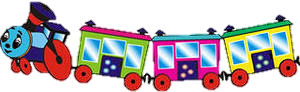 	Учитель-логопед:Ольга Сергеевна АлейниковаМузыкальный руководитель:Татьяна Сергеевна Гаврюшинас. Газ-Сале2013 – 2014 уч. г.Мотивация: организованный, коллективный отдых детей.Интеграция: «Чтение художественной литературы», «Безопасность», «Физическая культура», «Коммуникация», «Здоровье», «Музыка», «Социализация».Цель: формирование двигательных навыков и умений, развитие музыкальных и сенсорных способностей детей.Задачи:1. Развивающие:- развивать слуховое внимание, память, зрительно-пространственную ориентировку, координацию движений, чувство ритма, подражательные  навыки, фантазию, двигательные навыки.- развивать тактильные ощущения. 2. Образовательные:- обогащать детей музыкальными впечатлениями, развивать их сенсорно-музыкальные способности: тембровый, ладово-высотный, динамический, ритмический слух;- уметь определять музыку по характеру звучания; различать две части в мелодии и менять соответственно им движения;- закрепить умение детей изменять движения в соответствии с формой музыкального произведения.3. Воспитательные:- воспитывать дружелюбные отношения в детском коллективе.Мероприятие проводится в игровой форме и носит развлекательный характер.
Оборудование: стулья по количеству детей, магнитофон с музыкальной фонограммой; костюмы для сказочных персонажей; фуражка для машиниста; билеты на поезд; свисток. Действующие лица:1. Проводник поезда – музыкальный руководитель;2. Кассир в билетной кассе – воспитатель старшей группы;3. Машинист;4. Гном;5. Красная Шапочка;6. Карлсон.Оборудование: музыкальный центр, «поезд» из детских стульев, железнодорожные билеты, касса, фуражка, свисток, тренажеры для дыхания «Бабочки», две маски волка, печенье, музыкальные инструменты по количеству детей, ложки для Карлсона.Ход мероприятия:Под мелодию песни «Веселые путешественники» (слова С. Михалкова, музыка М. Старокадомского) дети заходят в музыкальный зал, в центре «поезд» из детских стульчиков. В зале находится кассир (воспитатель), который продает железнодорожные билеты.Коммуникативная игра «Здравствуй!»Музыкальный руководитель: Здравствуйте! Давайте пожелаем друг другу здоровья, поздороваемся. Дети берутся за руки и пропевают слово «Здравствуй!»: первый слог низко, одновременно подняв руки вверх, а второй высоко – опуская руки вниз.Музыкальный руководитель: Ребята, а вы любите путешествовать?Дети: Любим.Музыкальный руководитель: Я приглашаю вас в увлекательное путешествие. Но сначала давайте с вами выберем машиниста… (При помощи знакомой детям считалочки выбирается машинист).Мы сначала посчитаем,А потом уж поиграем:Петя, Света, Коля, Ваня,Владик, Витя, Оля, Таня,Вова, Костик, Ира, Инна,Машинист у нас Марина!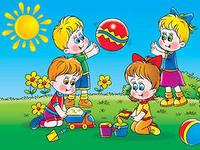 Машинист надевает фуражку, получает от педагога свисток. Звучит мелодия песни «Веселые путешественники».Музыкальный руководитель: А теперь приобретайте билеты в железнодорожной кассе и занимайте места, согласно купленным билетам. Я сегодня буду проводником и отвечаю за размещение и удобство пассажиров в вагоне, а так же слежу за порядком.Дети подходят к «кассе» и «приобретают» билеты, на каждом из которых проставлен номер вагона (стула, который тоже номеруется). Дети подходят к «поезду», их встречает проводник, дети рассаживаются согласно купленным билетам. Машинист «дает сигнал к отправлению», «поезд» приходит в движение. Дети исполняют песню «Веселые путешественники».Проводник: Внимание, остановка первая. Ой, кто это нас встречает? Появляется гном с сачком в руках (ребенок играет роль гнома), он машет детям рукой.    Проводник читает стихотворение, не заканчивая строфу. Дети отгадывают и называют последнее смысловое рифмованное слово.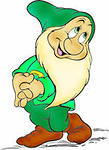 Тили–бом, тили-бом, жил в лесу малышка…Дети: Гном! Проводник: Колпак длинный он носил,Мотыльков он им…Дети: Ловил!Проводник: Поймав, тут же отпускал,С ними в прятки гном…Дети: Играл!Гном: Посмотрите сколько на полянке бабочек, давайте отправим их в полёт.Дыхательное упражнение «Бабочка». Каждый ребенок одевает на указательный палец тренажер «Бабочку» и отправляет его в полет продолжительным выдохом.Гном: Как замечательно у вас летали бабочки, а давайте поиграем с вами.Подвижная игра «Ловишки». Ведущий выбирает «ловишку». «Ловишка» стоит, повернувшись к стене лицом. Остальные дети у противоположной стены. Под музыку (И. Гайдн «Рондо») дети подбегают к «ловишке», хлопают в ладоши и говорят:Раз-два-три, раз-два-три. Скорее нас лови!Затем бегут на свои места. «Ловишка» догоняет ребят. Игра повторяется. «Ловишкой» становится тот, кого поймали.	Гном: Спасибо! Мне пора за работу приниматься, а вам счастливого пути! До свидания! 	Проводник: Внимание! Наше путешествие продолжается… Машинист свистит в свисток, подавая сигнал к отправлению «поезда». Он трогается с места. Звучит мелодия песни «Веселые путешественники», дети напевают. Вскоре появляется следующий сказочный персонаж – девочка в красной шапочке. Девочка приветствует детей.Красная Шапочка: Здравствуйте, ребята!Дети: Здравствуй, девочка!Проводник (обращаясь к девочке): Кто ты, девочка, и почему гуляешь по лесу совсем одна?Красная Шапочка: 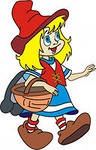 Бабушка меня очень любила.
Шапочку красную мне подарила. 
В красной шапочке иду,
Пирожки с собой несу.  Угадали, кто же я, как зовут меня?Проводник: Ребята, догадались, как зовут девочку?Дети: Да! Это Красная Шапочка!Красная Шапочка: Выходите ко мне на полянку, в лесу нас окружает множество звуков, послушай и отгадай что это за животное, птица или насекомое.  Игра на развитие фонематического слуха «Кто это?»Проводник (обращаясь к девочке): Милая Шапочка, будь осторожна, в темном лесе тебя подстерегают большие опасности. Где-то за деревьями прячется серый волк, который хочет съесть тебя!Красная Шапочка: Ой, как страшно! Что же мне теперь делать?Проводник: Не волнуйся, мы тебя научим, как обхитрить волка.Игра-эстафета «Напугай волка».Проводник: Мы можем тебя подвезти на нашем поезде, ведь он идет как раз через весь лес. Ну что, ребята, подвезем Красную Шапочку?Дети: Поехали! Машинист вновь «сигналит». Дети и Красная Шапочка садятся в «поезд». Тот «трогается» с места. Вновь звучит песня «Веселые путешественники», дети «едут» дальше. Проводник: Внимание, следующая остановка. Звучит звук пропеллера. Проводник: Ребята, вы ничего не слышите? (слышится шум мотора, влетает Карлсон под музыку)  	Карлсон: Посторониииись!!!! (пробегает круг) Посадку давай!!! Давай посадку, говорю!!!! 	Карлсон: Ну, до чего же странный народ пошёл! Я им кричу, посадку давай, а они хохочут. Ну, чего хохочете-то?! 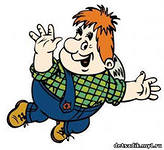 Я мимо пролетал и вас увидал. Я самый красивый, воспитанный,Умный и в меру упитанный.Кто я такой?Да, да – это я, Карлсон, самый весёлый на свете.Поэтому нравлюсь я взрослым и детям.Я хочу спеть с вами свою песенку. А вы мне помогайте.Песня «Смешной человечек» (Музыка А. Журбина, слова П. Синявского). Артикуляционная гимнастика для губ и языка, пение, выполнение движений.Куплеты песни поёт Карлсон, а дети под музыку выполняют артикуляционную гимнастику для губ и языка. Припев поют вместе дети с Карлсоном, выполняя движения.Карлсон:  Всё! Срочно дайте мне варенье! Еще печенья и конфет (загибает пальцы). Других лекарств ну просто нет!Проводник: А разве ты болен?Карлсон: Конечно! Я самый больной в мире Карлсон (прикладывает руку ко лбу).Проводник:  Ребята, нужно срочно вылечить Карлсона. А чем будем лечить? (ответы детей).Игра-эстафета «Вылечи Карлсона» 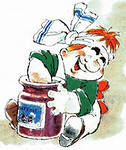 	Карлсон:  Мне на месте не стоится, я люблю повеселиться!                 Так и хочется играть, бегать, прыгать, танцевать.	Танец «Разноцветная игра»Проводник: Карлсон, а что это у тебя в руках?Карлсон: Как что? Это моя любимая ложка. Проводник: А зачем тебе такая большая ложка?Карлсон: Чтобы побольше набирать варенья из банки.Проводник: Карлсон, а ты знаешь, что на ложках можно играть? Это музыкальные инструменты.Проводник:  Поиграй с ребятами на ложках. Оркестр. Песня «Музыканты». (Музыка и слова Г. Вихаревой).Дети поют песню и играют на музыкальных инструментах.Карлсон: Ах, какие молодцы. Что-то я засиделся с вами, мне спать давно пора!  Красная Шапочка полетели со мной! До свидания, ребята! (Карлсон улетает).Проводник: Ну вот, ребята, Карлсон и улетел. Но он обязательно еще вернётся! Ребята, садитесь в свои вагончики, мы отъезжаем… (Дети рассаживаются на стульях). 	«Поезд» набирает скорость и «едет» дальше. Дети напевают песенку «Веселые путешественники». «Поезд» замедляет свой ход.Проводник (объявляя остановку): Внимание! Остановка по требованию «Лесная опушка». Красная Шапочка, это твоя остановка. 
Красная Шапочка (покидая свое место): Спасибо вам большое, что подвезли. Меня ждет бабушка. До свидания. (Машет на прощание рукой и уходит).Дети: До свидания, Красная Шапочка!Вновь раздается свисток машиниста и «поезд» под мелодию песенки «Весёлые путешественники» «везет» маленьких пассажиров домой. Проводник: С какими сказочными персонажами вам довелось повстречаться в пути?Дети (перечисляют): С Гномом, Красной Шапочкой, Карлсоном.Проводник: Ребята, давайте поблагодарим нашего машиниста за хорошую работу…Дети: Спасибо, Марина!Проводник: Что ж, наше путешествие подошло к концу. Что больше всего понравилось в нашем путешествии.Дети: (ответы детей).Слова песни «Смешной человек»Артикуляционные упражнения1. Я спешил к вам, друзья, 
С жутким нетерпеньем. 
Я моторчик не зря 
Смазывал вареньем. 
У меня за спинойВертится пропеллер, 
Я хочу, чтоб со мной 
Все ребята пели.«Болтушка»«Вкусное варенье»«Часики»Припев: Смешной человечек на крыше живёт, 
Смешной человечек ириски жуёт. 
Смешной человечек скучать не привык, 
Смешной человечек – большой озорник.Выполняют движения с текстом песни.2. Я готовил обед 
Для друзей-подружек. 
Суп варил из конфет, 
А компот – из плюшек. 
Ну, а сам похудел 
Килограмм на двести – 
Двести бубликов съел 
С пряниками вместе.«Накажем непослушный язычок»«Чашечка»«Толстушки»«Худышка»1. Посмотрите-ка на нас,
Музыканты мы сейчас.
Ложки расписные
Вот они какие!Игра на ложках.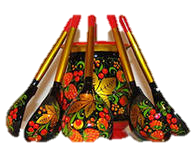 2. Посмотрите-ка на нас,
Музыканты мы сейчас.
Бубны расписные
Вот они какие!Игра на бубнах. 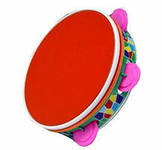 3. Посмотрите-ка на нас,
Музыканты мы сейчас.
Маракасы мы возьмемДружно с музыкой живем!Игра на маракасах. 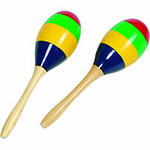 